ОШ „Миливоје Боровић”, МачкатБиблиотека „Вук Караџић”, АлексинацМинистарство просвете, науке и технoлошког развоја Републике СрбијеПОХВАЉУЈУнајуспешније учеснике Међународне смотре читалаштва „Читалићи 2017.“У КАТЕГОРИЈИ ЧИТАЛИЋИ СЛОВЦА Дана 2. априла 2017. завршен је конкурс за Међународну смотру читалаштва „Читалићи 2017.”, а дана 12. 4. 2017. стручни жири у саставу:Лидија Новаковић (Холандија) Ана Себешћан (Шведска) Драгана Мијатовић Јовановић (Холандија)завршио је прегледање радова и утврдио ранг-листу на основу које је Организатор донео одлуку да похвали 52 ученика из Француске и Немачке у оквиру категорије Словца (српска дијаспора). Радови учесника ове такмичарске категорије  постаће саставни део електронског зборника „Читалићи 2017.” а похвале и награде за ученике, као и захвалнице њиховим менторима биће достављене  школама.СЛОВЦА основни нивоСЛОВЦА напредни нивоУ Мачкату,                                                                                                                         Иван Ивановић,12. 4. 2017.                                                                                                                          директор ОШ „Миливоје Боровић”, Мачкат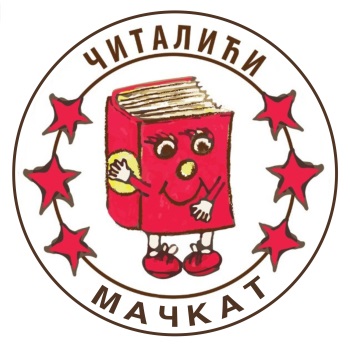 Р.Б.ДржаваИМЕ  И ПРЕЗИМЕ УЧЕНИКАШКОЛА/МЕСТОМЕНТОРРАНГФранцускаСава СтанисавацСрпскa допунскa школa у ПаризуБлаженка Тривунчић1.ФранцускаТиана МаксимовићСрпскa допунскa школa у ПаризуБлаженка Тривунчић1.ФранцускаМаја ЈовановићСрпскa допунскa школa у ПаризуБлаженка Тривунчић2.НемачкаСимон МучибабићСрпска допунска школа, ЕслингенНаташа Миленковић2.ФранцускаВиктор БарбасСрпскa допунскa школa у ПаризуБлаженка Тривунчић2.ФранцускаНикола ЂуричићБелфорСнежана Милетић2.НемачкаКристина БогићевићСрпска допунска школа, ГепингенНаташа Миленковић3.ФранцускаАлександра БојанићСрпскa допунскa школa у ПаризуБлаженка Тривунчић3.ФранцускаАлександра СимићЕтипСнежана Милетић3.ФранцускаЛена ВеличковићЕтипСнежана Милетић3.ФранцускаАна ИлићСрпскa допунскa школa у ПаризуБлаженка ТривунчићпохвалаФранцускаАна Башић ЛунгасСрпскa допунскa школa у ПаризуБлаженка ТривунчићпохвалаНемачкаНаташа ВељковићСрпска допунска школа, ГепингенНаташа МиленковићпохвалаНемачкаНикола Стајић МаксимовићСрпска допунска школа, ЕслингенНаташа МиленковићпохвалаНемачкаСара МоцоњаСрпска допунска школа, ГепингенНаташа МиленковићпохвалаНемачкаВалерија СтанисављевићСрпска допунска школа, Кирхајм ТекНаташа МиленковићпохвалаФранцускаАлександар ЈанковићБелфорСнежана МилетићпохвалаФранцускаАна ПерићБелфорСнежана МилетићпохвалаФранцускаАнисија ВасељевићМилузСнежана МилетићпохвалаФранцускаСандра Берак МилузСнежана МилетићпохвалаФранцускаЕмили СпироскиМилузСнежана МилетићпохвалаФранцускаМилица Уна МилетићБелфорСнежана МилетићпохвалаФранцускаСара ЛаудановићМилузСнежана МилетићпохвалаФранцускаСергеј ТабашевићМилузСнежана МилетићпохвалаФранцускаНина БаранскиЕтипСнежана МилетићпохвалаФранцускаДавид МикићЕтипСнежана МилетићпохвалаФранцускаАнђела ЈовићЕтипСнежана МилетићпохвалаФранцускаДраган КеркезЕтипСнежана МилетићпохвалаФранцускаЛеа ГвозденовићМилузСнежана МилетићпохвалаФранцускаЛеа МићићБелфорСнежана МилетићпохвалаФранцускаЛена МаринковићЕтипСнежана МилетићпохвалаФранцускаДанијел МарковићЕтипСнежана МилетићпохвалаФранцускаМилан КаракашЕтипСнежана МилетићпохвалаФранцускаПавле ТабашевићМилузСнежана МилетићпохвалаР.Б.ДржаваИМЕ  И ПРЕЗИМЕ УЧЕНИКАШКОЛА/ МЕСТОМЕНТОРРАНГФранцускаАнђела ЖивуловићСрпскa допунскa школa у ПаризуБлаженка Тривунчић1.ФранцускаАнђелина МаксимовићСрпскa допунскa школa у ПаризуБлаженка Тривунчић1.НемачкаМирко ПалачковићСрпска допунска школа, ГепингенНаташа Миленковић1.ФранцускаМиша Башић ЛунгасСрпскa допунскa школa у ПаризуБлаженка Тривунчић2.ФранцускаАндреа БојанићСрпскa допунскa школa у ПаризуБлаженка Тривунчић2.НемачкаСара МиленковићСрпска допунска школа, УлмНаташа Миленковић2.НемачкаМина МанићСрпска допунска школа, ЕслингенНаташа Миленковић2.ФранцускаНикола БарбасСрпскa допунскa школa у ПаризуБлаженка Тривунчић3.ФранцускаАнђела ЧоловићСрпскa допунскa школa у ПаризуБлаженка Тривунчић3.НемачкаНевен ПрокопићСрпска допунска школа, ЕслингенНаташа Миленковић3.ФранцускаЕлена МихаиловићСрпскa допунскa школa у ПаризуБлаженка ТривунчићпохвалаНемачкаЈелена ИветићСрпска допунска школа, ГепингенНаташа МиленковићпохвалаНемачкаЉубица МанићСрпска допунска школа, ЕслингенНаташа МиленковићпохвалаФранцускаУна ТривунчићСрпскa допунскa школa у ПаризуБлаженка ТривунчићпохвалаНемачкаЈована ИветићСрпска допунска школа, ГепингенНаташа МиленковићпохвалаНемачкаТијана АрсенићСрпска допунска школа, ГепингенНаташа МиленковићпохвалаНемачкаМилена ВељковићСрпска допунска школа, ГепингенНаташа МиленковићпохвалаНемачкаАлександар МоцоњаСрпска допунска школа, ГепингенНаташа Миленковићпохвала